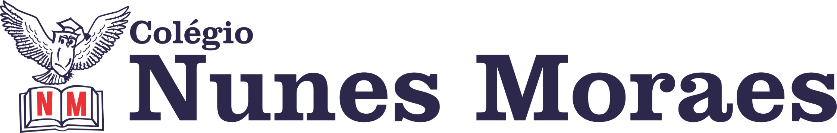 “BOM DIA! Sonhar, viver e todo dia agradecer.”Feliz terça-feira!1ª aula: 7:20h às 8:15h – CIÊNCIAS – PROFESSORA: RAFAELLA CHAVESO link será disponibilizado no grupo de whatsApp dos alunos.1º passo: Acessar o link para assistir a aula.2º passo: Explanação sobre microscopia como tudo começou - páginas 63 a 67.3º passo: Atividade de sala: Agora é com você – página 69, questões 1 a 3.4º passo: Enviar a fotografia para a coordenação.Sugestão de vídeo: https://www.youtube.com/watch?v=YdfFyE8dLXIDurante a resolução dessas questões o professora Rafaella vai tirar dúvidas no chat/whatsapp (992057894)Faça foto das atividades que você realizou e envie para coordenação Eugênia (9.91058116)Essa atividade será pontuada para nota.2ª aula: 8:15h às 9:10h – INGLÊS– PROFESSOR:  CARLOS ANJOO link será disponibilizado no grupo de whatsApp dos alunos.1º passo: Introdução ao capítulo: página 32 (q. 1 e 2) e 33 (q. 1 e 2) 2º passo: Interpretação textual: página 34 e 35 (q. 1 a 7)3º passo: Atividade de casa: página 36 (q. 1 a 3) e 37 (q. 1)Teve problemas com a transmissão simultânea?Assista a videoaula sobre o capítulo: https://www.youtube.com/watch?v=xT2jzUeBKQ4&feature=youtu.beDurante a resolução dessas questões o professor Carlos vai tirar dúvidas no chat/whatsapp (992438251)Faça foto das atividades que você realizou e envie para coordenação Eugênia (9.91058116)Essa atividade será pontuada para nota.

Intervalo: 9:10h às 9:30h3ª aula: 9:30h às 10:25 h – PROJETO MATEMÁTICA – PROFESSOR: RICARDOO link será disponibilizado no grupo de whatsApp dos alunos.1º passo: Explicação do conteúdo através do link:2º passo: Resolução das questões 1,2,3 e 4 da  Aula 01 (apostila Recuperando aprendizagem).3º passo: Acompanhe a correção das atividades pelo Meet.Durante a resolução dessas questões o professor Ricardo vai tirar dúvidas no chat/whatsapp (992705207)Faça foto das atividades que você realizou e envie para coordenação Eugênia (9.91058116)Essa atividade será pontuada para nota.4ª aula: 10:25h às 11:20h – HISTÓRIA – PROFESSORA:ANDREÂNGELA COSTAO link será disponibilizado no grupo de whatsApp dos alunos.1º passo: Assista à aula pelo Google Meet.Caso não consiga acessar, comunique-se com a Coordenação e assista a videoaula a seguir.Obs: o aluno que não conseguir acessar a videoconferência na plataforma Google Meet, deve fazer o seguinte:Assista ao vídeo presente no link: https://youtu.be/Ku-76qPdEXA2º passo: correção da atividade que você realizou no contraturno escolar. Livro SAS. página 58 (questão 3) e página 69 (questão 4).3º passo: Aplicação e correção de exercícios: Livro SAS, págs. 62 (questão 1) e (questão 2). Obs: os alunos que não conseguiram acessar a aula no Google Meet, conferir suas respostas para essas questões no gabarito da plataforma SAS.4º passo: Envie foto da atividade realizada para COORDENAÇÃO . Escreva a matéria, seu nome e seu número em cada página.5º passo: Resolva a atividade no contraturno escolar. Livro SAS. página 63 (questão 3) e página 68 (questão 3).Durante a resolução dessas questões o professora Andreângela vai tirar dúvidas no chat/whatsapp (992743469)Faça foto das atividades que você realizou e envie para coordenação Eugênia (9.91058116)Essa atividade será pontuada para nota.PARABÉNS POR SUA DEDICAÇÃO!